УДК 621.643.412:006.354                                                         Группа Г18 ГОСУДАРСТВЕННЫЙ СТАНДАРТ СОЮЗА ССРФЛАНЦЫ СТАЛЬНЫЕ СВОБОДНЫЕ НА ПРИВАРНОМ КОЛЬЦЕ НА Рy от 0,1 до 2,5 МПа (от 1 до 25 кгс/см2)Конструкция и размерыГОСТ 12822-80*Взамен ГОСТ 1268-67; ГОСТ 12834-67ОКП 37 9941Постановлением Государственного комитета СССР по стандартам от 20 мая 1980 г. ¹ 2240 дата введения установленас 01.01.83 Ограничение срока действия снято Постановлением Госстандарта от 15.04.921. Настоящий стандарт распространяется на стальные свободные на приварном кольце фланцы трубопроводов и соединительных частей машин, приборов, патрубков аппаратов и резервуаров на Р от 0,1 до 2,5 МПа (от 1 до 25 кгс/см2) и температуру среды от 243 до 573 К (от минус 30 до плюс 300 °С).Требования пп. 1; 2 (за исключением показателя «Масса»); 3; 6; 9--10 настоящего стандарта являются обязательными, остальные требования - рекомендуемыми. (Измененная редакция, Изм. ¹ 3).2. Конструкция и размеры фланцев должны соответствовать указанным на чертеже и в таблице 1-4. (Измененная редакция, Изм. ¹ 1, 2, 3).3. Кольца должны изготовляться с уплотнительными поверхностями исполнений 1, 2, 3 и присоединительными размерами по ГОСТ 12815--80. В технически обоснованных случаях допускается изготовление колец с уплотнительными поверхностями исполнений 4, 5, 8 и 9.* Переиздание (декабрь 1996 г.) с Изменениями ¹1,2,3, утвержденными декабре 1987 г., сентябре 1989 г., апреле 1992 г. ИУС 4-88,12-89,7-92). 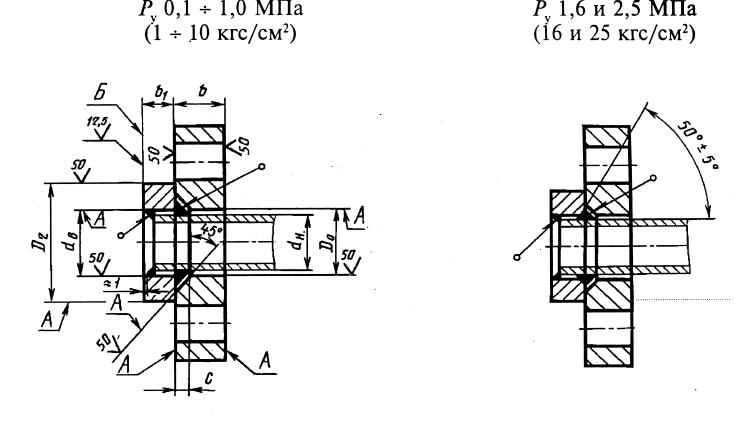 Примечания:1. Допускается обработка поверхностей А с шероховатостью Rа  100 мкм.Размер D2 - по ГОСТ 12815-80, выступ, впадина, шип и паз по ГОСТ 12815-80 должны выполняться в пределах размера b1.2. Обработка поверхности Б с шероховатостью Rа  25 мкм при кругообразном направлении неровностей. 3. Допускается выполнять угол фаски под сварной шов (5 ± 3)°Таблица 1 Размеры в мм Таблица 2Размеры в ммТаблица 3Размеры  в   ммТаблица 4Размеры  в  ммПримечания к табл. 1 -4:1. Фланцы, с условными проходами, указанными в скобках, не допускается применять для арматуры общего назначения. 2. Масса рассчитана по номинальным размерам фланца.Пример условного обозначения круглого стального свободного фланца Dy 50 мм на Рy 0,6 МПа (6 кгс/см2) из стали СтЗсп:Фланец 50-6 СтЗсп ГОСТ 12822-80 То же, квадратного: Фланец квадратный 50-6 СтЗсп ГОСТ 12822-80Пример условного обозначения приварного кольца В 50 мм на Р 0,6 МПа (6 кгс/см2) из стали 35, исполнения 1 (с соединительным выступом):Кольцо 1-50-6 СТ 35 ГОСТ 12822-80При заказе колец с шипом-пазом под фторопластовые прокладки к условному обозначению следует добавлять букву Ф после обозначения условного давления.При заказе фланцев Dy 100, 125, 150 мм к условному обозначению следует добавлять после обозначения условного прохода соответствующую букву из табл. 1-4.(Измененная редакция, Изм. ¹ 1, 3).4. фланцы и кольца следует изготовлять ковкой, штамповкой, методом кислородной и плазменно-дуговой резки, гибкой из полосового проката с последующей сваркой стыка. Допускается изготовлять фланцы другими методами. 5. Предельные отклонения размеров:dв и Do - по Н14 (при получении штамповкой - по классу точности Т4  ГОСТ 7505-89);b è b1 - для штампованных фланцев, а также изготовляемых методом гибки из полосового проката с последующей сваркой стыка и горячей рихтовкой - по классу точности Т4 ГОСТ 7505-89. При этом допускается усиление шва, которое при определении предельного отклонения не учитывается. 4, 5. (Измененная редакция, Изм. ¹ 3).6. Неуказанные размеры и предельные отклонения - по рабочим чертежам, утвержденным в установленном-порядке. Допускается применение труб других диаметров. 7. Допускается для колец Dy > 200 мм расточка внутреннего диаметра кольца dâ по фактическому наружному диаметру трубы с зазором на сторону не более 2,5 мм.Для колец Dy  200 мм допускается выполнение внутреннего диаметра без зазора с трубой.8. (Исключен, Изм. ¹ 1).9. Технические требования, материал фланцев, крепежных деталей, прокладок, а также маркировка, упаковка, транспортирование - по ГОСТ 12816-80. 10. Коды ОКП указаны в приложении.ПРИЛОЖЕНИЕ СправочноеКОДЫ ОКПРy 0,1; 0,25 и 0,6  МПа (0,1; 2,5 è 6 кгс/см2) Рy 0,1; 0,25 и 0,6  МПа (0,1; 2,5 è 6 кгс/см2) Рy 0,1; 0,25 и 0,6  МПа (0,1; 2,5 è 6 кгс/см2) Рy 0,1; 0,25 и 0,6  МПа (0,1; 2,5 è 6 кгс/см2) Рy 0,1; 0,25 и 0,6  МПа (0,1; 2,5 è 6 кгс/см2) Рy 0,1; 0,25 и 0,6  МПа (0,1; 2,5 è 6 кгс/см2) Рy 0,1; 0,25 и 0,6  МПа (0,1; 2,5 è 6 кгс/см2) Рy 0,1; 0,25 и 0,6  МПа (0,1; 2,5 è 6 кгс/см2) Рy 0,1; 0,25 и 0,6  МПа (0,1; 2,5 è 6 кгс/см2) Рy 0,1; 0,25 и 0,6  МПа (0,1; 2,5 è 6 кгс/см2) Рy 0,1; 0,25 и 0,6  МПа (0,1; 2,5 è 6 кгс/см2) Рy 0,1; 0,25 и 0,6  МПа (0,1; 2,5 è 6 кгс/см2) Рy 0,1; 0,25 и 0,6  МПа (0,1; 2,5 è 6 кгс/см2) Рy 0,1; 0,25 и 0,6  МПа (0,1; 2,5 è 6 кгс/см2) dнdнdвDoDobb1b1b1cМасса, кгМасса, кгМасса, кгМасса, кгкольцакольцакольцаПроход условный Dyфланцас соединительным выступомс выступомс впадиной 10101415161010108440,290,050,040,0415151819201010108440,330,060,050,05202025262710101010440,410,120,100,09252532333412121210550,600,160,130,13323238394112121210550,870,210,180,17404045464812121210551,010,270,230,22505057596112121212551,11. 0,350,320,30656576788014141414661,550,550,490,46808089919314141414662,050,730,650,63100100108(А)11011214141414662.380,880.810,75114 (Б)11611814141414662,260.770,650,63125125133(À)13513814141414662,841.271,111,02140 (Б)14214514141414662,681,050,890,85152(À)15415716161616663.941,751,581,44150150159 (Á)16116416161616663,721,531,431,32168 (В)17017316161616663,421,241,071,03(175)(175)19419620018181818774,481,801,701,5720020021922222518181818884,932,061,951,80(225)(225)24524525120202018995.912,162,081,862502502732732792020201811116.382,532,402,2030030032532533124242420111110,353,403,202.8735035037737738328282820121213,503,713,493,13140040042642643332323224121217.045,144,894,471(450)(450)48048048734343424121220,065,925,575,17150050053053053738383826121225,447,056,736,101Рy 1,0 МПа (10 кгс/см2) Рy 1,0 МПа (10 кгс/см2) Рy 1,0 МПа (10 кгс/см2) Рy 1,0 МПа (10 кгс/см2) Рy 1,0 МПа (10 кгс/см2) Рy 1,0 МПа (10 кгс/см2) Рy 1,0 МПа (10 кгс/см2) Рy 1,0 МПа (10 кгс/см2) Рy 1,0 МПа (10 кгс/см2) Рy 1,0 МПа (10 кгс/см2) Рy 1,0 МПа (10 кгс/см2) Рy 1,0 МПа (10 кгс/см2) Рy 1,0 МПа (10 кгс/см2) Рy 1,0 МПа (10 кгс/см2) dнdвDobbb1b1b1cМасса, кгМасса, кгМасса, кгМасса, кгМасса, кгкольцакольцакольцаПроход условный Dyфланцафланцас соединительным выступомс выступомс впадиной 1014151616121210440,520,080,080.080,071518192020121210440,580,110,110,090,082025262727141412440,820,200,200,180,172532333434141412550,960,270,270,230,223238394141161612551,490,340,340,300,294045464848181812551,920,420,420,370,355057596161181814552,270,620,620,550,546576788080202016663,010,900,900,820,788089919393222216663,771,101,100,980,97100108(А)110112112242416664,551,311,311,241.11114 (Б)116118118242416664,341,181,181,070,97125133(А)135138138262618666,091.961.961.841,71140 (Á)142145145262618665,801,751,751,571,48152(À)154157157262618667,862,432,432,262,03150159 (Á)161164164262618667,502,182,182,091,88168 (В)170173173262618667,011,861,861,691,55(175)194196200200262620778,192,582,582,482,26200219222225225262620889,022,942,942,832,58(225)2452452512512828229911,143,663,663,533,25250273273279279282822111111,303,783,783,663,35300325325331331303022111113,874,244,244,083,58350377377383383323224121218,026,336,336,095,44400426426433433343426121224,388,158,158,437,08(450)480480487487343426121225,648,448,448,157,35500530530537537383828121233,2510,5810,5810,229,33Рy 1,6 МПа (16 кгс/см2) Рy 1,6 МПа (16 кгс/см2) Рy 1,6 МПа (16 кгс/см2) Рy 1,6 МПа (16 кгс/см2) Рy 1,6 МПа (16 кгс/см2) Рy 1,6 МПа (16 кгс/см2) Рy 1,6 МПа (16 кгс/см2) Рy 1,6 МПа (16 кгс/см2) Рy 1,6 МПа (16 кгс/см2) Рy 1,6 МПа (16 кгс/см2) Рy 1,6 МПа (16 кгс/см2) Рy 1,6 МПа (16 кгс/см2) Рy 1,6 МПа (16 кгс/см2) Рy 1,6 МПа (16 кгс/см2) Рy 1,6 МПа (16 кгс/см2) dнdнdвDoDobb1b1b1cМасса, кгМасса, кгМасса, кгМасса, кгМасса, кгкольцакольцакольцаПроход условный Dyфланцафланцас соединительным выступомс выступомс впадиной 101014151614141412440,610,100,100,090,08151518192014141412440,670,130,130,110,10202025262716161614440,930,240,240.220,20252532333416161614551,100,310,310,280,25323238394118181816551,680,460,460,410,39404045464820202016552,130,560,560,510,49505057596120202016552,540,710,710,640,62656576788022222218663,311,011,010,940,93808089919324242418664,111,231,231,121,10100100108(А)11011226262620664,931,641,641,571,51114 (Б)11611826262620664,701,481,481,351,25125125133(À)13513828282820666,562.182.182.062.04140 (Á)14214528282820666,231,941,941,761,67152(À)15415728282822668,482,982,982,792,55150150159 (Á)16116428282822668,092,672,672,582,52168 (В)17017328282822667,562,272,272,081,94(175)(175)19419620028282822778,832,842,842,732,6520020021922222528282822889,363,243,243,123,00(225)(225)245245251282828249910,774,004,003,873,5825025027327327930303024111113,904,124,124,003,6930030032532533132323224111117,905,515,515,174,8535035037737738334343426121222,807,977,977,527,0840040042642643336363630121229,0810,1210,129,629,05(450)(450)48048048738383830121235,3012,4812,4811,5511,3650050053053053742424230121249,2616,8616,8615,5815,61Рy 2,5 МПа (25 кгс/см2) Рy 2,5 МПа (25 кгс/см2) Рy 2,5 МПа (25 кгс/см2) Рy 2,5 МПа (25 кгс/см2) Рy 2,5 МПа (25 кгс/см2) Рy 2,5 МПа (25 кгс/см2) Рy 2,5 МПа (25 кгс/см2) Рy 2,5 МПа (25 кгс/см2) Рy 2,5 МПа (25 кгс/см2) Рy 2,5 МПа (25 кгс/см2) Рy 2,5 МПа (25 кгс/см2) Рy 2,5 МПа (25 кгс/см2) Рy 2,5 МПа (25 кгс/см2) Рy 2,5 МПа (25 кгс/см2) Рy 2,5 МПа (25 кгс/см2) dнdнdвDobbb1b1b1cМасса, кгМасса, кгМасса, кгМасса, кгМасса, кгкольцакольцакольцакольцаПроход условный Dyфланцас соединительным выступомс соединительным выступомс выступомс впадиной 101014151616161614440.690.690,120.110.10151518192020161614440,770,770,150,140,12202025262727181816441,051,050,270,240,23252532333434181816551,241,240,360,320,31323238394141202016551,871,870,460,400,39404045464848222218552.352.350.560.580,57505057596161222218552,792,790,790,720,71656576788080242420663,433,431,121,051,01808089919393262620664,254,251,371,261,25100100108(А)110112112282822666,196,191,951,881,78114 (Б)116118118282822665,945,941,781,641,57125125133(À)135138138303024668,828,822,612,502,37140 (Б)142145145303024668,468,462,322,132,05152(À)1541571573030246610,9410,943,633,373,19150150159 (Á)1611641643030246610,5210,523,293,122,99168 (В)170173173303024669,959,952,862,602,52(175)(175)1941962002003030247711,0011,003,533,353,212002002192222252253030248812,6212,624,344,154,03(225)(225)2452452512513232269915,9715,975,295,014,88250250273273279279323226111117,7217,726,045,685,61300300325325331331343426111122,8222,827,456,826,79350350377377383383383828121231,7331,7310,439,649,544004004264264334334?4?30121242.5142.5113.6012,6312.57(450)(450)480480487487454530121248,1548,1514,3613,2913,27500500530530537537505032121264,5764,5719,2117,7317,94Обозначение фланцаОбозначение фланцаОбозначение фланцаФланцы из углеродистой и легированной сталиФланцы из коррозионно- стойкой сталиКоды ОКПКоды ОКПКруглые фланцыКруглые фланцыКруглые фланцы1-10-2,5;2-10-2,5;3-10-2,537 99414176 0137 99415119 061-15-2,5;2-15-2,5;3-15-2,537 99414177 0037 99415120 021-20-2,5;2-20-2,5;3-20-2,537 99414178 1037 99415121 011-25-2,5;2-25-2,5;3-25-2,537 99414179 0937 9941 5122 001-32-2,5;2-32-2,5;3-32-2,537 99414180 0537 99415123 101-40-2,5;2-40-2,5;3-40-2,537 994141810437 9941 5124 091-50-2,5;2-50-2,5;3-50-2,537 99414182 0337 9941 5125 081-65-2,5;2-65-2,5;3-65-2,537 99414183 0237 9941 5126 071-80-2,5;2-80-2,5;3-80-2,537 99414184 0137 99415127 061-100-2,5;2-100-2,5;3-100-2,537 99414185 0037 9941 5128 051-125-2,5;2-125-2,5;3-125-2,537 994141861037 99415129 041-150-2,5;2-150-2,5;3-150-2,537 99414187 0937 99415130 001-175-2,5;2-175-2,5;3-175-2,537 99414188 0837 99415131 101-200-2,5;2-200-2,5;3-200-2,537 99414189 0737 99415132 091-225-2,5;2-225-2,5;3-225-2,537 99414190 0337 9941 5133 081-250-2,5;2-250-2,5;3-250-2,537 994141910237 99415134 071-300-2,5;2-300-2,5;3-300-2,537 99414192 0137 99415135 061-350-2,5;2-350-2,5;3-350-2,537 99414193 0037 9941 5136 051-400-2,5;2-400-2,5;3-400-2,537 99414194 1037 9941 5137 041-450-2,5;2-450-2,5;3-450-2,537 99414195 0937 9941 5138 031-500- 2,5;2-500-2,5;3-500-2,537 9941 4196 0837 9941 5139 02Квадратные фланцыКвадратные фланцыКвадратные фланцы1-10-2,5;2-10-2,5;3-10-2,537 9955 4046 0637 9955 5046 021-15-2,5;2-15-2,5;3-15-2,537 9955 4047 0537 9955 5047 011-20-2,5;2-20-2,5;3-20-2,537 9955 4048 0437 9955 5048 001-25-2,5;2-25-2,5;3-25-2,537 9955 4049 0337 9955 5049 101-32-2,5;2-32-2,5;3-32-2,537 9955 4050 0237 9955 5050 061-40-2,5;2-40-2,5;3-40-2,537 9955 40510137 9955 5051051-50-2,5;2-50-2,5;3-50-2,537 9955 4052 0037 9955 5052 041-65-2,5;2-65-2,5;3-65-2,537 9955 4053 1037 9955 5053 031-80-2,5;2-80-2,5;3-80-2,537 9955 4054 0937 9955 5054 021-100-2,5;2-100-2,5;3-100-2,537 9955 4055 0837 9955 505501Круглые фланцыКруглые фланцыКруглые фланцы1-10-6;2-10-6;3-10-637 99414197 0137 9941 5140 091-15-6;2-15-6;3-15-637 99414198 0637 9941 5141081-20-6;2-20-6;3-20-637 99414199 0537 9941 5142 071-25-6;2-25-6;3-25-637 99414200 0737 99415143 061-32-6;2-32-6;3-32-637 994142010637 9941 5144 051-40-6;2-40-6;3-40-637 99414202 0537 99415145 041-50-6;2-50-6;3-50-637 99414203 0437 9941 5146 031-65-6;2-65-6;3-65-637 99414204 0337 99415147 021-80-6;2-80-6;3-80-637 9941 4205 0237 9941 5148 011-100-6;2-100-6;3-100-637 99414206 0137 9941 5149 001-125-6;2-125-6;3-125-637 99414207 0037 9941 5150 071-150-6;2-150-6;3-150-637 99414208 1037 99415151061-175-6;2-175-6;3-175-637 99414209 0937 99415152 051-200-6;2-200-6;3-200-637 99414210 0537 9941 5153 041-225-6;2-225-6;3-225-637 994142110437 99415154 031-250-6;2-250-6;3-250-637 99414212 0337 9941 5155 021-300-6;2-300-6;3-300-637 99414213 0237 99415156 011-350-6;2-350-6;3-350-637 99414214 0137 9941 5157 001-400-6;2-400-6;3-400-637 99414215 0037 99415158101-450-6;2-450-6;3-450-637 994142161037 99415159 091-500-6;2-500-6;3-500-637 99414217 0937 9941 5160 05Квадратные фланцыКвадратные фланцыКвадратные фланцы1-10-6;2-10-6;3-10-637 9955 4056 0737 9955 5056 001-15-6;2-15-6;3-15-637 9955 4057 0637 9955 5057101-20-6;2-20-6;3-20-637 9955 4058 0537 9955 5058 091-25-6;2-25-6;3-25-637 9955 4059 0437 9955 5059 081-32-6;2-32-6;3-32-637 9955 4060 0037 9955 5060 041-40-6;2-40-6;3-40-637 9955 40611037 9955 5061031-50-6;2-50-6;3-50-637 9955 4062 0937 9955 5062 021-65-6;2-65-6;3-65-637 9955 4063 0837 9955 5063 011-80-6;2-80-6;3-80-637 9955 4064 0737 9955 5064 001-100-6;2-100-6;3-100-637 9955 4065 0637 9955 5065 10Круглые фланцыКруглые фланцыКруглые фланцы1-10-10;2-10-10;3-10-1037 99414218 0837 99415161041-15-10;2-15-10;3-15-1037 99414219 0737 99415162 031-20-10;2-20-10;3-20-1037 99414220 0337 9941 5163 021-25-10;2-25-10;3-25-1037 994142210237 99415164 011-32-10;2-32-10;3-32-1037 99414222 0137 99415165 001-40-10;2-40-10;3-40-1037 99414223 0037 99415166101-50-10;2-50-10;3-50-1037 994142241037 9941 5167 091-65-10;2-65-10;3-65-1037 99414225 0937 99415168 081-80-10;2-80-10;3-80-1037 99414226 0837 99415169 071-100-10;2-100-10;3-100-1037 99414227 0737 99415170 031-125-10;2-125-10;3-125-1037 99414228 0637 99415171021-150-10;2-150-10;3-150-1037 99414229 0537 99415172 011-175-10;2-175-10;3-175-1037 99414230 0137 9941 5173 001-200-10;2-200-10;3-200-1037 994142310037 99415174101-225-10;2-225-10;3-225-1037 994142321037 99415175 091-250-10;2-250-10;3-250-1037 99414233 0937 99415176 081-300-10;2-300-10;3-300-1037 99414234 0837 99415177 071-350-10;2-350-10;3-350-1037 99414235 0737 99415178 061-400-10;2-400-10;3-400-1037 99414236 0637 99415179 051-450-10;2-450-10;3-450-1037 99414237 0537 9941 5180 011-500-10;2-500-10;3-500-1037 99414238 0437 9941518100Квадратные фланцыКвадратные фланцыКвадратные фланцы1-10-10;2-10-10;3-10-1037 9955 4066 0537 9955 5066 091-15-10;2-15-10;3-15-1037 9955 4067 0437 9955 5067 081-20-10;2-20-10;3-20-1037 9955 4068 0337 9955 5068 071-25-10;2-25-10;3-25-1037 9955 4069 0237 9955 5069 061-32-10;2-32-10;3-32-1037 9955 4070 0937 9955 5070 021-40-10;1-50-10; 1-65-10; 1-80-10;2-40-10; 2-50-10; 2-65-10; 2-80-10;3-40-10 3-50-10 3-65-10 3-80-1037 9955 40710837 9955 4072 07 37 9955 4073 06 37 9955 4074 0537 9955 507101 37 9955 5072 00 37 9955 507310 37 9955 5074 09Круглые фланцыКруглые фланцыКруглые фланцы1-10-16; 1-15-16; 1-20-16; 1-25-16; 1-32-16; 1-40-16; 1-50-16; 1-65-16; 1-80-16; 1-100-16; 1-125-16; 1-150-16; 1-175-16; 1-200-16;2-10-16; 2-15-16; 2-20-16; 2-25-16; 2-32-16; 2-40-16; 2-50-16; 2-65-16; 2-80-16; 2-100-16; 2-125-16; 2-150-16; 2-175-16; 2-200-16;3-10-16 3-15-16 3-20-16 3-25-16 3-32-16 3-40-16 3-50-16 3-65-16 3-80-16 3-100-16 3-125-16 3-150-16 3-175-16 3-200-1637 99414239 03 37 9941424010 37 9941424109 37 99414242 0837 99414243 07 37 99414244 06 37 99414245 05 37 99414246 04 37 99414247 03 37 99414248 02 37 99414249 01 37 99414250 08 37 9941425107 37 99414252 0637 9941518210 37 99415183 09 37 9941 5184 08 37 99415185 07 37 9941 5186 0637 99415187 05 37 9941 5188 04 37 9941 5189 03 37 9941 519010 37 9941 519109 37 9941 5192 08 37 9941 5193 07 37 99415194 06 37 99415195 051-225-16;2-225-16;3-225-1637 99414253 0537 9941 5196 041-250-16;2-250-16;3-250-1637 9941 4254 0437 9941 5197 031-300-16;2-300-16;3-300-1637 99414255 0337 99415198 021-350-16;2-350-16;3-350-1637 99414256 0237 9941 5199 011-400-16;2-400-16;3-400-1637 9941 4257 0137 9941 5200 031-450-16;2-450-16;3-450-1637 99414258 0037 9941 5201021-500-16;2-500-16;3-500-1637 9941 4259 1037 9941 5202 01Квадратные фланцыКвадратные фланцыКвадратные фланцы1-10-16;2-10-16;3-10-1637 9955 4075 0437 9955 5075 081-15-16;2-15-16;3-15-1637 9955 4076 0337 9955 5076 071-20-16;2-20-16;3-20-1637 9955 4077 0237 9955 5077 061-25-16;2-25-16;3-25-1637 9955 4078 0137 9955 5078 051-32-16;2-32-16;3-32-1637 9955 4079 0037 9955 5079 041-40-16;2-40-16;3-40-1637 9955 4080 0737 9955 5080 001-50-16;2-50-16;3-50-1637 9955 40810637 9955 5081101-65-16;2-65-16;3-65-1637 9955 4082 0537 9955 5082 091-80-16;2-80-16;3-80-1637 9955 4083 0437 9955 5083 08Круглые фланцыКруглые фланцыКруглые фланцы1-10-25;2-10-25;3-10-2537 99414260 0637 99415203 001-15-25;2-15-25;3-15-2537 99414261 0537 9941 5204101-20-25;2-20-25;3-20-2537 99414262 0437 99415205 091-25-25;2-25-25;3-25-2537 99414263 0337 99415206 081-32-25;2-32-25;3-32-2537 99414264 0237 99415207 071-40-25;2-40-25;3-40-2537 99414265 0137 9941 5208 061-50-25;2-50-25;3-50-2537 99414266 0037 99415209 051-65-25;2-65-25;3-65-2537 994142671037 99415210 011-80-25;2-80-25;3-80-2537 99414268 0937 9941 5211001-100-25;2-100-25;3-100-2537 99414269 0837 99415212101-125-25;2-125-25;3-125-2537 99414270 0437 99415213 091-150-25;2-150-25;3-150-2537 994142710337 9941 5214 081-175-25;2-175-25;3-175-2537 99414272 0237 99415215 071-200-25;2-200-25;3-200-2537 99414273 0137 99415216 061-225-25;2-225-25;3-225-2537 99414274 0037 9941 5217 051-250-25;2-250-25;3-250-2537 99414275 1037 99415218 041-300-25;2-300-25;3-300-2537 99414276 0937 99415219 031-350-25;2-350-25;3-350-2537 99414277 0837 99415220 101-400-25;2-400-25;3-400-2537 99414278 0737 99415221 091-450-25;2-450-25;3-450-2537 99414279 0637 99415222 081-500-25;2-500-25;3-500-2537 99414280 0237 99415223 07Квадратные фланцыКвадратные фланцыКвадратные фланцы1-10-25;1 -15-25; 1-20-25; 1-25-25; 1-32-25; 1-40-25; 1-50-25;2-10-25; 2-15-25; 2-20-25; 2-25-25; 2-32-25; 2-40-25; 2-50-25;3-10-253-15-25 3-20-25 3-25-25 3-32-25 3-40-25 3-50-2537 9955 4084 03 37 9955 4085 02 37 9955 4086 01 37 9955 4087 00 37 9955 408810 37 9955 4089 09 37 9955 4090 0537 9955 5084 07 37 9955 5085 06 37 9955 5086 05 37 9955 5087 04 37 9955 5088 03 37 9955 5089 02 37 9955 5090 09